Sažeci , tj. minimum nastavnog sadražaja i pitanja prve razine.(R1)- prva razina - reprodukcija i literarno razumijevanje podrazumijeva prepoznavanje i dosjećanje činjenica, definiranje pojmova, korištenje terminologije, opisivanje osnovnih pojava, definiranje formula, korištenje tipičnih poznatih primjera. – ocjena dovoljan (2)*Koristeći PSE imenuj nemetale. *Koristeći PSE za sumpor iščitaj skupinu i periodu, redni broj, te relativnu atomsku masu.* Navedi svojstva koja su zajednička većini nemetala.* Svojstva nemetala opiši na primjeru ugljika i klora.* Imenuj okside sumpora.* Prikaži kemijskom jednadžbom proces gorenja sumpora. Kako pomoću metiloranža dokazujemo kiseline? Kako kisele kiše uništavaju naš okoliš? Što su indikatori?Koji se indikatori koriste za dokazivanje kiselina? Kako pomoću plavog lakmus papira dokazujemo kiseline?Navedi najvažnije kiseline i njihove kemijske formule. Navedi neke kiseline koje koristiš u svakodnevnoj uporabi u kućanstvu.Što je zajedničko u građi svih kiselina, a po čemu se njihova građa razlikuje? Opiši građu sumporne i nitratne kiseline. Navedi svojstva koja su zajednička većini metala. Po kojem se svojstvu živa razlikuje od ostalih metala? Po kojem se svojstvu zlato i bakar razlikuju od ostalih metala? U kojim su skupinama PSE smješteni metali? Kakva je njihova brojnost u odnosu na nemetale i polumetale? Što nastaje gorenjem kalcija? Zašto? Kako nastaju hidroksidi zemnoalkalijskih metala? Što će biti produkt kemijske reakcije između magnezija i vode?Koji se indikatori koriste za dokazivanje lužina? Kako pomoću crvenog lakmus papira, fenolftaleina i  univerzalnog indikatorskog papira dokazujemo lužine?Što je zajedničko, a što različito u građi hidroksida? Temeljem prikaza disocijacije amonijeve lužine prepoznati da je to lužina koja ne sadrži metalni kation.   Što je čelik? Zašto se željezo legira? Pri kojim uvjetima dolazi do hrđanja željeza? Kojim se postupcima sprečava proces hrđanja željeza?  Navedi četiri postupka dobivanja soli. Koji produkti nastaju djelovanjem kiseline na metal? Što je neutralizacija? Koje soli nazivamo hidratnim solima?* Navedi kako nastaju kiseline na primjeru sumpora.* Navedi kako nastaju lužine na primjeru kalcija.* Odgovori na uvodna pitanja u udžbeniku na strani 45.* Pridruži naziv soli jednom od tipova soli prema vježbi 8.2. u udžbeniku na str. 46. Maseni udio dušika u oksidu je 36,86%. Koliki je maseni udio kisika u istom spoju? Koje su alotropske modifikacije ugljika? Što je zajedničko dijamantu, grafitu i fulerenu? U obliku kojih kemijskih spojeva ugljik dolazi u prirodi? Navedi svojstva dijamanta. Navedi svojstva grafita. Opiši proces dobivanja ugljikovog monoksida i prikaži ga pripadnom kemijskom jednadžbom. Opiši proces dobivanja ugljikovog dioksida i prikaži ga pripadnom kemijskom jednadžbom. Kako se naziva reagens za dokazivanje ugljikovog dioksida? Navedi svojstva ugljikovog monoksida. Navedi svojstva ugljikovog dioksida. Opiši proces fotosinteze.  Kojim procesom biljke stvaraju hranu? Odgovor potkrijepi jednadžbom kemijske reakcije. Zašto je fotosinteza proces koji omogućuje opstanak života na Zemlji. Opiši proces staničnog disanja i prikaži ga jednadžbom kemijske reakcije. Zašto proces staničnog disanja omogućuje preživljavanje organizma? Navedi fosilna goriva. Što se oslobađa u procesu izgaranja fosilnih goriva? Imenuj „stakleničke plinove“. Opiši što se podrazumijeva pod učinkom staklenika. Kako nastaje učinak staklenika?* Imenuj izvore energije za život na Zemlji.* Navedi razliku između obnovljih i neobnovljih izvora energije.* Zašto se fosilna goriva ne mogu obnoviti? * Imenuj fosilna goriva.* Navedi vrste ugljena. * Prisjeti se koja je razlika između destilacije i frakcijske destilacije.* Temeljem proučavanja sl. 12.10. u udžbeniku na str. 65. Navedi najvažnije frakcije nafte.* Provedi pokus 12.3. i istraži svojstva frakcija nafte. Koja su zajednička svojstva većine organskih tvari.* Zašto izgaranjem svih organskih tvari nastaje čađa?Između tvari: šećer, kuhinjska sol, ugljikov dioksid, alkohol, amonijak, škrob i grafit izdvoji organske tvari.* Što možemo zaključiti o organskoj tvari ako uslijed njenog zagrijavanja osjetimo bockavi miris amonijaka?*Zašto većinu organskih tvari držimo dalje od izvora topline?* Iz PSE za ugljik pročitaj redni i maseni broj, relativnu atomsku masu, skupinu i periodu.* Definiraj pojam valencije i odredi valenciju za molekule ugljikovog(IV) oksida i metana.*Navedi nekoliko svojstava ugljika koja poznaješ znaš? *Prikaži kemijskom jednadžbom gorenje ugljika. * Riješi listić i usporedi ga s ostalim učenicima u razredu. Koje je fosilno gorivo najvažniji izvor metana? Koje je fosilno gorivo najvažniji izvor različitih ugljikovodika? Opiši svojstva alkana. Imenuj alken građen od 4 i alkin građen od 8 ugljikovih atoma. Opiši svojstva alkena i alkina. Što je zajedničko u procesu gorenja alkena i alkina s gorenjem alkana? Navedi uporabu etena i etina. Napiši opće formule alkena i alkina. Zašto za alkene i alkine kažemo da su nezasićeni ugljikovodici? Što je adicija? Strukturnom formulom prikaži građu molekule benzena. Navedi svojstva benzena. Opiši značenje pojma „kancerogeni spojevi“.  U kakvoj su međusobnoj vezi udisanje benzenskih para i obolijevanje od karcinoma krvotvornih tkiva? Imenuj funkcijsku skupinu alkohola. Napiši opću formulu alkohola. Navedi pravila kojih se moramo pridržavati da bismo ispravno imenovali alkohole. Navedi fizikalna svojstva alkohola etanola. Koji se alkohol može koristiti kao dezinfekcijsko sredstvo uslijed ozljede? Zašto? Što je alkoholizam? Opiši princip rada kemijskog alkotesta. Imenuj funkcijsku skupinu karboksilnih kiselina. Napiši opću formulu karboksilnih kiselina. Navedi pravila kojih se moramo pridržavati da bismo ispravno imenovali karboksilne kiseline. Prikaži strukturnim, sažetim strukturnim i molekulskim formulama građu palmitinske i oleinske kiseline. Navedi prirodne izvore nekih organskih kiselina * Strukturnim formulama prikaži funkcionalnu skupinu alkohola i karboksilnih kiselina.* Kako se nazivaju soli metanske, etanske i propanske kiseline?* Što je octena esencija? Navedi mjere opreza pri rukovanju s octenom esencijom? Opiši pravila imenovanja estera. Imenuj ester koji nastaje reakcijom propanske kiseline i butanola. Navedi neke estere koji se nalaze u prirodi. *Što je esterifikacija? Prikaži funkcijsku skupinu estera. Imenuj najvažnije zasićene i nezasićene masne kiseline. Koja je najvažnija razlika u građi između zasićenih i nezasićenih masnih kiselina? Definiraj pojam „esencijalne masne kiseline“. Što je esterifikacija? Što su masti i ulja po kemijskom sastavu? Funkcijska skupina masti i ulja je –COO-. Što temeljem navedene funkcijske skupine možeš zaključiti o mastima i uljima? U kojem se organu čovječjeg tijela razgrađuju masti? Koji enzim ubrzava proces razgradnje masti? Riba se smatra vrlo zdravom namirnicom jer je izvor omega-3 masnih kiselina. Temeljem navedenog prepoznaj koja je skupina masnih kiselina važna za očuvanje zdravlja? Što je emulzija?  Navedi primjere emulzija koje se koriste u svakodnevnom životu.*Koji kemijski elementi grade ugljikohidrate?* Kako smo podijelili ugljikohidrate?*Imenuj najvažnije monosaharide.* U kojem se staničnom organelu odvija proces staničnog disanja? * Imenuj reagense za dokazivanje glukoze.* Koja žlijezda luči hormon inzulin?* Imenuj reagense za dokazivanje glukoze.* Koja žlijezda luči hormon inzulin?* Prikaži strukturnim formulama glukozu i fruktozu.* Na temelju prikaza strukturnih formula glukoze i fruktoze navedi razlike. * Imenuj prirodne izvore glukoze i fruktoze. * Imenuj kemijske elemente koji grade ugljikohidrate i masti.* Prisjeti se kako dokazati dušik u organskoj tvari.*Što je piramida zdrave prehrane? Koja skupina namirnica se nalazi na dnu piramide, a koja na vrhu? * Imenuj biološki važne spojeve.* Opiši kako su građene bjelančevine? * Imenuj funkcijske skupine aminokiselina?* Navedi nekoliko tvari koje mogu izazvati denaturaciju proteina.* Što su esteri i kako nastaju?* Odgovori na uvodna pitanja u udžbeniku na stranici 156. * Imenuj nekoliko plastičnih proizvoda koje svakodnevno koristiš* Prisjeti se pokusa kojim se dokazuje sumpor u organskoj tvari.KEMIJSKI ELEMENTI I NJIHOVA SVOJSTVASUMPOR- spada u halkogene elemente (16. skupina)- molekulska formula je S8- pri sobnoj temperaturi je žuta tvar u čvrstom stanju- gušći je od vode, ali se u njoj ne otapa- otapa se u vrućem maslinovom ulju- kristalni oblici sumpora: rompski sumpor                                               monoklinski sumpor- zagrijavanjem se sumpor tali, dok zagrijavanjem iznad vrelišta nastaje elastični i mekani sumporKEMIJSKI ELEMENTI I NJIHOVA SVOJSTVASPOJEVI SUMPORAsumporov(IV) oksid       S8      +   8 O2        8 SO2sumpor   +  kisik   sumporov(IV) oksid ne gori, niti podržava gorenjeteži od zraka                                   otrovan, bezbojan plin, oštra mirisasluži za dezinfekciju vinskih bačvi, izbjeljivanje boja i sterilizaciju suhog voćaotapa se u vodi (smog, kisele kiše)  SUMPORASTA KISELINA SUMPORASTA/SULFITNA KISELINA                   SO2           + H2O              H2SO3 sumporov(IV) oksid + voda  sulfitna kiselinaSUMPOROV (VI) OKSID                  2 SO2             +    O2                 2 SO3 sumporov(IV) oksid +  kisik               sumporov(VI) oksid (pri povišenoj temperaturi i uz platinu kao katalizator)Sumporna/SULFATNA kiselina                     SO3      +    H2O                H2SO4 sumporov(VI) oksid + voda              sumporna kiselina 	KEMIJSKI ELEMENTI I NJIHOVA SVOJSTVAKISELINEKisele kiše – nastaju kao posljedica sagorijevanja fosilnih goriva                     - spojevi koji s vodom tvore kiseline (SO2, SO3, CO2, HCl)INDIKATORI – tvari koje promjenom boje dokazuju prisutnost neke druge tvariza kiseline: metiloranž i plavi lakmus papir pocrvene u kiseliniSumporna kiselina, H2SO4 konc. 96 % kiselina  JAKO DEHIDRATACIJSKO SREDSTVOdobro se miješa s vodom, pa nastaje razrijeđena kiselina pri razrjeđivanju UVIJEK KuV, nikada VuK                                                                                                                  KEMIJSKI ELEMENTI I NJIHOVA SVOJSTVAKISELINEDOBIVANJE KISELINA:Klorovodična/kloridna/solna (HCl): otapanjem plina klorovodika u vodi   Sumporasta/sulfitna: SO2 + H2O  H2SO3 Sumporna/sulfatna: SO3 + H2O  H2SO4                                                                              Ugljična/karbonatna:  CO2 + H2O  H2CO3Dušična/nitratna (HNO3)KISELINE – tvari koje u vodi disociraju tvoreći oksonijeve ioneHCl   +  H2O    H3O+     +    Cl-			                                 OKSONIJEV ION	pH-vrijednost (1-14) je mjera kiselosti neke otopine                           1                                                         7                                                      14                                           KISELOST RASTE                            LUŽNATOST RASTE                                                                    NEUTRALNA OTOPINAKEMIJSKI ELEMENTI I NJIHOVA SVOJSTVAKALCIJ I NJEGOVI SPOJEVISVOJSTVA: - zemnoalkalijski metal srebrnastosive boje                     - male gustoće                     - reagira s vodom: Ca(s)+ 2H2O(l) Ca(OH)2(aq) + H2(g)  kalcijeva lužina                                          (gašeno vapno)    KEMIJSKI ELEMENTI I NJIHOVA SVOJSTVAKALCIJ I NJEGOVI SPOJEVILUŽINE – otopine hidroksida u vodiCa(OH)2(aq)  Ca2+(aq) + 2OH-(aq)JAKOST LUŽINA ovisi o broju OH- (hidroksidnih) iona u otopiniINDIKATORI LUŽINA:FENOLFTALEIN poružičastiCRVENI LAKMUS PAPIR poplavi                     - žarenje kalcijeva karbonata: CaCO3(s)   CaO(s)   +   CO2(g)                             kalcijev  +   ugljikov                               oksid         dioksid                      - kalcijev oksid (živo vapno) reagira s vodom: CaO(s)  +  H2O(l)    Ca(OH)2(s)    kalcijev hidroksid                                   (gašeno vapno)                     - gori crveno-narančastim plamenom: 2Ca(s) + O2(g)  2CaO(s)  kalcijev oksid                                             (živo vapno) Ca(OH)2(aq)    +      CO2(g)              CaCO3(s)     +     H2O(l)kalcijeva lužina     ugljikov dioksid      kalcijev karbonat       voda                                                    		                                    (vapnenac)                      - SIGE nastaju kada se kalcijev karbonat otapa u vodi s otopljenim ugljikovim(IV)                          oksidom (reakcija je moguća i u suprotnom smjeru):CaCO3  + H2O  + CO2              Ca(HCO3)2                                                                          kalcijev hidrogenkarbonat                     - vezanje žbuke:Ca(OH)2 + CO2            CaCO3 + H2OKEMIJSKI ELEMENTI I NJIHOVA SVOJSTVAMAGNEZIJ- zemnoalkalijski metal srebrnastosive boje- gori svijetlim plamenom pri čemu nastaje magnezijev oksid: 2 Mg + O2  2 MgO- magnezijev oksid se otapa u vodi pri čemu nastaje magnezijev hidroksid: MgO + H2O  Mg(OH)2- magnezij lagano reagira tek s vrućom vodom, pri čemu nastaje magnezijev hidroksid i vodik:Mg + 2 H2O  Mg(OH)2 + H2KEMIJSKI ELEMENTI I NJIHOVA SVOJSTVASVOJSTVA ŽELJEZA- najzastupljeniji metal u Zemljinoj kori uz aluminij- biogeni element – element koji izgrađuje žive organizme (hemoglobin, mioglobin)- postojan na suhom zraku- na granici zraka i vode nastaje hrđa koju pospješuje prisutnost nekih plemenitih metala (bakar)- zaštita od hrđe: premazivanje bojom, pocinčavanjem…- SPOJEVI:             - željezov(II) oksid, FeO            - željezov(III) oksid, Fe2O3            - željezov(III) hidroksid, Fe(OH)3KEMIJSKI ELEMENTI I NJIHOVA SVOJSTVADOBIVANJE SOLIMETAL + NEMETAL  SOL8Fe + S8  8FeS2Na + Cl2  2NaClMETAL + KISELINA  SOL + VODIKMg + 2HCl  MgCl2 + H2Fe + 2HCl  FeCl2 + H22Al + 3H2SO4  Al2(SO4)3 + 3H2METALNI OKSID + KISELINA  SOL + VODACuO + 2HCl  CuCl2 + H2OAl2O3 + 6HCl  2AlCl3 + 3H2OZnO + H2SO4  ZnSO4 + H2OKEMIJSKI ELEMENTI I NJIHOVA SVOJSTVADOBIVANJE SOLINEUTRALIZACIJA: LUŽINA + KISELINA  SOL + VODANaOH + HCl  NaCl + H2OCa(OH)2 + H2SO3  CaSO3 + 2H2OKOH + HNO3  KNO3 + H2ONeutralizacijom oksonijevi ioni (H3O+) iz kiseline reagiraju sa hidroksidnim ionima (OH-) iz lužine pri čemu nastaje voda (H2O).H3O+(aq) + OH-(aq)  2H2O(l)HIDRATNE SOLI – soli koje sadrže vodu (modra galica – CuSO4 · 5H2O)KEMIJSKI ELEMENTI I NJIHOVA SVOJSTVAKISELINE, LUŽINE I SOLVježba 8.1. KEMIJSKI ELEMENTI I NJIHOVA SVOJSTVAMASENI UDIO ELEMENATA U SPOJU I FORMULA SPOJAMaseni udio sastojka u smjesi:                                        Volumni udio sastojka u smjesi:Zbroj masenih udjela svih elemenata u spoju jednak je 1 ili 100 %.MASENI UDIO ELEMENATA U SPOJU:Zadatak 1: Izračunaj masene udjele ugljika i kisika u ugljikovom(IV) oksidu.Ar(C) = 12,01Ar(O) = 16,00Mr(CO2) = Ar(C) + 2· Ar(O) = 12,01 + 2·16,00 = 44,01ILIw(O, CO2) = 100 % - 27,29 % = 72,71 %Zadatak 2: Izračunaj masene udjele pojedinih elemenata u natrijevom hidroksidu.Ar(Na) = 22,99Ar(H) = 1,008Ar(O) = 16,00Mr(NaOH) = Ar(Na) + Ar(O) + Ar(H) = 22,99 + 16,00 + 1,007= 39,997___________________________________________w(H, NaOH) = 100 % - 57,48 % - 40,00 % = 2,52 %EMPIRIJSKA FORMULA – najmanji mogući omjer broja atoma elemenata u spoju.Zadatak 3: Kemijskom analizom nekog spoja određeno je da je maseni udio dušika u spoju 63,65 %, a ostatak do 100 % je kisik. Odredi empirijsku formula spoja.w(N) = 63,65% = 0,6365w(O) = 100% - 63,65% = 36,35% = 0,3536Ar(N) = 14,01Ar(O) = 16,00____________________________________EMPIRIJSKA FORMULA JE NO2.Zadatak 4: Kemijskom analizom nekog spoja utvrđeno je da maseni udio ugljika iznosi 24,27 %, vodika 4,04 %, a ostatak do 100 % čini kemijski elemet s atomskim brojem 17. Odredi empirijsku i molekulsku formulu spoja ako je poznato da je Mr(spoj) = 98,95.w(ugljik, spoj) = 24,27 %w(vodik, spoj) = 4,04 %Ar(ugljik) = 12,01Ar(vodik) = 1,007Ar(klor) = 35,45Mr(spoj) = 98,95_________________________________w(klor, spoj) = 100 % - (24,27 % + 4,04 %) = 71,69 %Mr(CH2Cl) = 49,47EMPIRIJSKA FORMULA SPOJA JE CH2Cl, DOK JE MOLEKULSKA FORMULA SPOJA C2H4Cl2.KEMIJSKI ELEMENTI I NJIHOVA SVOJSTVAUGLJIK I NJEGOVI SPOJEVIAlotropska modifikacija - pojava kada se neki kemijski element pojavljuje u više različitih strukturnih oblika, tzv. modifikacija (načina vezanja atoma)Alotropske modifikacije ugljika – grafit i dijamant- mekan, crne boje                                                                          - najtvrđi prirodni kristal- ostavlja trag na papiru                                                                 - visoko talište- masnog opipa                                                                                - ne provodi električnu struju- provodi toplinu i električnu struju                                             - atom ugljika vezan sa 4 susjedna atoma- atom ugljika povezan u šesteročlane prstenove                     - za izradu alata za brušenje- slojevite struktureKEMIJSKI ELEMENTI I NJIHOVA SVOJSTVAUGLJIK I NJEGOVI SPOJEVIUGLJIKOV MONOKSID (CO)vrlo otrovan plin (krvni otrov)nastaje izgaranjem ugljika uz nedovoljan pristup zraka:                 2 C + O2  2 COplin bez boje, mirisa, teško se osjeti (glavobolja  smrt)pripaziti na dimnjake, plin iz auspuha, plinske bojlerenije topljiv u vodiUGLJIKOV(IV) OKSID (CO2)uz dovoljan pristup zraka ugljik gori, pri čemu nastaje ugljikov(IV) oksid:      2 CO + O2  2 CO2neotrovan plinonemogućuje disanje radi veće gustoće od zrakapripaziti na vinske podrume i bunareUGLJIČNA KISELINA (H2CO3)nastaje reakcijom ugljikovog(IV) oksida i vode (gazirana pića):      CO2 + H2O  H2CO3slaba kiselina, njezine se soli otapaju u jačim kiselinama, npr:CaCO3 + 2 HCl  CaCl2 + H2O + CO2KALCIJEV KARBONAT (CaCO3)nastaje reakcijom kalcijeve lužine i ugljikovog(IV) oksida:      Ca(OH)2 + CO2  CaCO3 + H2OKEMIJSKI ELEMENTI I NJIHOVA SVOJSTVAKRUŽENJE UGLJIKA U PRIRODIFOTOSINTEZA – proces u kojem biljka pomoću Sunčeve energije i klorofila ugljikov(IV) oksid i vodu pretvara u šećer glukozu i kisik6 CO2 + 6 H2O                            C6H12O6 + 6 O2STANIČNO DISANJE – šećer glukoza „izgara“ s kisikom iz zraka u ugljikov(IV) oksid i vodu, dajući potrebnu energiju staniciC6H12O6 + 6 O2  6 CO2 + 6 H2O; uz oslobođenu energijuPOUGLJENJIVANJE (KARBONIZACIJA) – proces tijekom kojeg ostaci šuma pod površinom zemlje, bez prisutnosti kisika, uz visoki tlak i temperaturu daju ugljenPROCESI ODGOVORNI ZA KRUŽENJE UGLJIKA U PRIRODI:fotosinteza stanično disanjerazgradnja organske tvarikarbonizacijaotapanje stijena pomoću kiselinaotapanje CO2 u vodiUGLJIK I ORGANSKI SPOJEVIFosilna goriva        nafta  					ugljen					zemni plin- gorenjem oslobađaju energiju, najčešće u obliku toplineUgljen- kruto fosilno gorivo, tvori naslage u Zemljinoj kori- sadrži kisik, dušik i ugljikKARBONIZACIJA (POUGLJENJIVANJE) - proces tijekom kojeg ostaci šuma pod površinom zemlje, bez pristupa kisika, uz visoki tlak i temperature, daju ugljen.- prirodni: lignit (najlošiji), smeđi/mrki, antracit (najkvalitetniji), kameni (uzrokuje kisele kiše zbog SO2)- suhom destilacijom drveta nastaju: drveni ugljen, katran, rasvjetni plin (H2, CH4, CO)- suhom destilacijom kamenog ugljena nastaju: koks, katran i rasvjetni plinNafta  i zemni plin – nastali su od uginulih organizama u Zemljinoj kori djelovanjem anaerobnih bakterija pri povišenoj temperaturi.Nafta- gusta uljasta, zapaljiva tekućina - karakterističnog mirisa - lakša od vode - po kemijskom sastavu smjesa ugljika i vodika, a sadrže i sumpor, dušik te kisikFrakcijskom destilacijom nafte dobije se: rafinerijski plin, petroleter, benzin, petrolej, dizelsko gorivo, teško ulje, parafin, asfaltZemni plin- smjesa plinovitih ugljikovodika (CH4)- smjesa metana i zraka je eksplozivnaPetrokemija – grana industrije koja iz nafte i zemnoga plina proizvodi sirovine za druge kemijske industrije (alkohole, plastične mase, lijekove, mirise)UGLJIK I ORGANSKI SPOJEVIORGANSKI SPOJEVI 1828. god. F. Wöhler (njem. kem.) – iz anorganskih spojeva dobio je organski (ureju)SVOJSTVA:nisko talištevećinom netopljivi u vodidobro topljivi u organskim otapalimalako zapaljivikvalitativni sastav:  C, H, O, S, P, halogeni elementi (F, Cl, Br, I)KVANTITATIVNI SASTAV ORGANSKIH SPOJEVAUGLJIK- gorenjem organskih tvari nastaje voda i ugljikov(IV) oksid koji se dokazuje zamućenjem vapnene vode: Ca(OH)2 + CO2  CaCO3 + H2OVODIK- gorenjem organskih tvari nastaje ugljikov(IV) oksid i vodena para KISIK- gorenjem:alkohol (C, H, O) + O2  CO2 + H2Oparafin, plin (C, H) + O2  CO2 + H2O + C (čađa)UGLJIK I ORGANSKI SPOJEVIORGANSKI SPOJEVI DUŠIK- razvijanje amonijaka, plina karakteristična mirisa, dokaz je zastupljenosti dušika u organskim spojevimaSUMPOR- tamni talog olovo(II) sulfida dokaz je prisutnosti sumpora u organskim spojevima:Pb2+ + S2-  PbSHALOGENI ELEMENTI- Beilsteinova proba – zelena boja plamena dokaz je halogenih elemenata (klora) u organskim spojevima.UGLJIK I ORGANSKI SPOJEVIZASIĆENI UGLJIKOVODICI – ALKANINERAZGRANATIRAZGRANATICIKLIČKIugljik je u organskim spojevima četverovalentanzasićeni ugljikovodici - > ugljikovi atomi povezani JEDNOSTRUKIM VEZAMA, a preostale valencije atoma ugljika zasićene atomima vodikaOpća formula: CnH2n +2         n=broj ugljikovih atomaSVOJSTVOAnorganski spojeviOrganski spojeviTališteTopljivost u vodiTopljivost u organskom otapaluGorenjeKemijski sastavPLAN UČENIČKOG ZAPISAZASIĆENI UGLJIKOVODICI – ALKANImetannajjednostavniji alkan 			plin bez boje i mirisa 					gori plavičastim plamenomu smjesi sa zrakom eksplozivanzemni plin, močvarni i rudarski plinGORENJE ALKANA:               CH4 + 2O2  CO2 + 2H2O, uz oslobođenje topline SVOJSTVA:zasićeni ugljikovodici = parafinine reagira s otopinom kalijeva permanganata, niti sa bromnom vodom (dokaz nezasićenosti)vrlo postojani i stabilni u kiselinama, lužinama i jakim oksidansima (KMnO4)REAKCIJE SUPSTITUCIJE:CH4   +    Cl2           CH3Cl     +    HCl    metan   +   klor     klormetan   +   klorovodikUGLJIK I ORGANSKI SPOJEVINEZASIĆENI UGLJIKOVODICI – ALKENI I ALKINIALKENi – UGLJIKOVI Atomi povezani dvostrukim vezamaOpća formula: CnH2n    n = broj ugljikovih atomaPRIRODNI IZVOR ALKENA – naftaKREKIRANJE - cijepanje većih molekula ugljikovodika u jednostavnije uz pogodne uvjete i katalizatorETEN,  etilen                                                       za proizvodnju polietilenskih plastičnih masa             pospješuje sazrijevanje voća i povrća ALKINI – ugljikovi atomi povezani trostrukim vezamaOpća formula: CnH2n-2  n = broj ugljikovih atomaUGLJIK I ORGANSKI SPOJEVINEZASIĆENI UGLJIKOVODICI – ALKENI I ALKINIETIN,  ACETILEN dobivanje iz kalcijevog karbida:       CaC2 + 2 H2O  C2H2 + Ca(OH)2na zraku gori čađavim plamenomkoristi se za autogeno zavarivanjeTEST NA NEZASIĆENE UGLJIKOVODIKE:bromna voda i kalijev permanganat (KMnO4) se obezbojeReakcija adicije:                                                         Etin        +    brom        1,2-dibrometen     1,2-dibrometen      +      brom        1,1,2,2-tetrabrometanORGANSKI SPOJEVI S KISIKOMALKOHOLI- spojevi ugljika, vodika i kisikametan           METANOLCH4              CH3OH- funkcionalne skupine – određuju svojstva organskih spojeva- hidroksilna skupina – funkcionalna skupina alkoholaOPĆA FORMULA:  R-OH                                                         alkilna skupina                              hidroksilna skupinaNaziv alkohola - imenu alkana s istim brojem ugljikovih atoma dodaje se nastavak –ol.GLIKOL, ETAN-1,2-DIOL                                        GLICEROL, PROPAN-1,2,3-TRIOLantifriz, otrov                                                      -      gusta tekućina slatka okusa                                                                              -      u kremama, uljima, mirisima, vitaminimaORGANSKI SPOJEVI S KISIKOMALKOHOLIDOBIVANJE ALKOHOLA – ALKOHOLNIM VRENJEMC6H12O6     2C2H5OH  +  2CO2                                       šećer glukoza                                    etanol      ugljikov(IV) oksidSVOJSTVA ALKOHOLAhlapivi, otrovni, lako zapaljive tekućine, dobra otapala organskih tvari miješaju se s vodom, pri čemu smanjuju volumenvrelište niže od vodegorenjem alkohola nastaju voda i ugljikov dioksid (i energija):  C2H5OH + 3O2  2CO2 + 3H2OORGANSKI SPOJEVI S KISIKOMMETANOL I ETANOLMETANOL (metilni alkohol)CH3-OH                 metilna skupina     – CH3                                                    hidroksilna skupinaSVOJSTVA:bistra tekućina, vrlo otrovan (sljepoća  smrt)u cigaretama; prvi produkt destilacije kod dobivanja rakijeDOBIVANJE:suhom destilacijom drvasintezom ugljikovog(II) oksida i vodikaCO + 2H2 CH3OH UPORABA:dobro otapalo i sirovina za proizvodnju plastičnih masaalternativno gorivoETANOL (etilni alkohol)C2H5OH                        etilna skupina –C2H5                                                   hidroksilna skupinaDOBIVANJE:alkoholnim vrenjem (fermentacijom):C6H12O6     2C2H5OH  +  2CO2                                          šećer glukoza                                  etanol      ugljikov(IV) oksidadicijom vode na eten uz katalizator, određen tlak i temperaturu:CH2=CH2 + H2O  C2H5OH SVOJSTVA: hlapljiva tekućina, dobro se miješa s vodomkupovni etanol je 96 %-tni (4 % je voda)100 %-tni etanol dobije se vezanjem vode za dehidratacijsko sredstvo, npr. CaOUPORABA:medicina (dezinfekcija)proizvodnja alkoholnih pićaotapalogorivoALKOHOLIZAM – ovisnost o alkoholu                             -  usporava rad mozga, remeti psihičku stabilnost, uzrokuje cirozu jetre, smrtAlkotest – kontrola alkohola u dahu vozača izražena u promilima (‰)                 - narančasta boja kalijeva bikromata u test-cjevčici u dodiru s alkoholnim parama                    prelazi u zelenuORGANSKI SPOJEVI S KISIKOMGRAĐA I DOBIVANJE KARBOKSILNIH KISELINA         METAN                                           METANOL                                       METANSKA KISELINA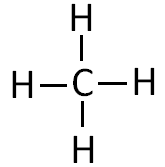 OPĆA FORMULA KARBOKSILNIH KISELINA: R-COOH                                                     alkilna skupina                 karboksilna skupinaORGANSKI SPOJEVI S KISIKOMGRAĐA I DOBIVANJE KARBOKSILNIH KISELINAVIŠE MASNE KISELINE - PALMITINSKA (16-C atoma), STEARINSKA (18-C atoma) i OLEINSKA (18-C atoma).DOBIVANJE KARBOKSILNIH KISELINA - oksidacijom pripadajućeg alkoholaORGANSKI SPOJEVI S KISIKOMOCTENA/ETANSKA KISELINADOBIVANJE: OKSIDACIJA ALKOHOLA/OCTENO VRENJEC2H5OH + O2  CH3COOH + H2Oetanol + kisik  octena kiselina + vodaUPORABA:- 9%-tna otopina – začin, konzerviranje hrane- 80%-tna otopina – esencija (otrovna i opasna)SVOJSTVA: - soli octene kiseline – ETANOATI/ACETATI2 CH3COOH + Mg  Mg(OOCCH3)2 + H2octena kiselina + magnezij  magnezijev acetat + vodik2 CH3COOH + CaO  Ca(OOCCH3)2 + H2Ooctena kiselina + kalcijev oksid  kalcijev acetat + vodaNEUTRALIZACIJA – reakcija kiseline i lužine pri kojoj nastaje sol i vodaNaOH + CH3COOH  CH3COONa + H2Onatrijeva lužina + octena kiselina  natrijev acetat + vodaJače kiseline istiskuju slabije iz njihovih soli.- octena kiselina je jača od ugljične kiseline pa ju istiskuje:NaHCO3 + CH3COOH  CH3COONa + H2O + CO2natrijev hidrogenkarbonat + octena kiselina  natrijev acetat + voda + ugljikov dioksidDOBIVANJE SOLI KARBOKSILNIH KISELINA – s metalom, metalnim oksidom i lužinomORGANSKI SPOJEVI S KISIKOMESTERI- daju miris voću, povrću, mastima, ulju, parfemima…- lako hlape- koriste se u prehrambenoj i kozmetičkoj industrijiOPĆA FORMULA: R'-COOR              alkilna skupina                     esterska skupina = FUNKCIONALNA SKUPINA   DOBIVANJE: REAKCIJOM ESTERIFIKACIJE – iz alkohola i karboksilnih kiselina uz sulfatnu kiselinu kao dehidratacijsko sredstvo (sprečava povratnu reakciju)karboksilna kiselina + alkohol  ⇆   ester + vodaORGANSKI SPOJEVI S KISIKOMESTERIHIDROLIZA – dobivanje karboksilne kiseline i alkohola iz estera i vode                      etanska kiselina        +       etanol    ⇆                 etil-etanoat       +       vodaIMENOVANJE ESTERA:           1. mjesto – naziv alkilne skupine alkohola          2. mjesto – naziv karboksilne kiseline s nastavkom –oatBIOLOŠKI VAŽNI SPOJEVIMASTI I ULJAPrirodni izvori: sjemenke biljaka uljarica (bundeva, orah, maslina, suncokret, uljana repica…)životinjske masnoćeSvojstva:ne otapaju se u vodi otapaju se u organskim otapalimagoreGrađa – esteri trovalentnog alkohola glicerola i viših masnih kiselina (TRIACILGLICEROLI)GLICEROL + MASNE KISELINE  ⇆  MAST ili ULJE + VODA                                                              PALMITINSKA (16-C atoma)              ZASIĆENE VIŠE                                                                                                                  STEARINSKA (18 C-atoma)              MASNE KISELINE                                                              OLEINSKA (18 C-atoma)      NEZASIĆENA VIŠA MASNA                                                                                                                                           KISELINAMASTI – triacilgliceroli sa više zasićenih masnih kiselinaULJA - triacilgliceroli sa više nezasićenih masnih kiselinaBIOLOŠKI VAŽNI SPOJEVIMASTI I ULJADobivanje MARGARINA od ulja - katalitičko hidrogeniranje nezasićenih masnih kiselina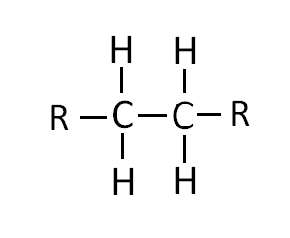 EMULZIJE - smjese dviju ili više tekućina koje se jedna u drugoj ne otapaju, nego je jedna tekućina raspršena u obliku sitnih kapljica u drugoj tekućiniEMULGATOR - tvar koja čini emulziju stabilnomBIOLOŠKI VAŽNI SPOJEVI UGLJIKOHIDRATI – MONOSAHARIDISAHARIDI (ŠEĆERI)Nastajanje u prirodi: a) Fotosintezom: 6H2O + 6CO2   C6H12O6 + 6O2                                               voda  +  ugljikov dioksid                  šećer (glukoza) + kisik                                                                                                                 b) Stanično disanje:    C6H12O6  + 6O2                  6CO2            +     6H2Oglukoza  + kisik     ugljikov dioksid +    vodaMONOSAHARIDI      GLUKOZA   			        C6H12O6		                       	FRUKTOZA Razlikuju se po strukturi i po svojstvima-  grožđani ili krvni šećer                                                                        -  voćni šećer, slađi od glukoze-  stvaranje energije u organizmu                                                         - brže se razgrađuje nego glukozaBIOLOŠKI VAŽNI SPOJEVI UGLJIKOHIDRATI – MONOSAHARIDIDokazivanje Trommerovim i Fehlingovim reagensom-  nastaje crvenosmeđi talog bakrovog(l) oksida Cu2O- odmah nastaje	             			                                  - nastaje tek nakon duljega kuhanjaVažnost:fiziološki važna jer se oksidacijom oslobađa energija za rad mišićaUpotreba: u medicini (infuzija) 					         - dijetalni šećeru proizvodnji bombona                                   BIOLOŠKI VAŽNI SPOJEVI UGLJIKOHIDRATI - DISAHARIDI I POLISAHARIDIDISAHARIDIizgrađeni od dvije molekule monosaharida hidrolizom pomoću katalizatora:                                                            2 C6H12O6                  C12H22O11DOBIVANJE SAHAROZE iz glukoze i fruktoze:GLUKOZA + FRUKTOZA  SAHAROZA + VODABIOLOŠKI VAŽNI SPOJEVI UGLJIKOHIDRATI - DISAHARIDI I POLISAHARIDIPOLISAHARIDImonomer – osnovna jedinica građe polimerapolimer – makromolekula nastala procesom polimerizacije monomerapolimerizacijan monomer    polimerpolimerizacijan C6H12O6        (C6H10O5)npolimerizacijan glukoza          škrob/celulozaGLIKOGENrezervni polisaharid u životinjskom organizmustrukturi sličan škrobuBIOLOŠKI VAŽNI SPOJEVIAMINOKISELINE I BJELANČEVINEosnovna gradivna jedinica svakog proteina20 aminokiselina koje različitim kombiniranjem daju raznovrsne proteine ESENCIJALNE (9) – ne mogu se proizvesti, unose se putem hraneizgrađene su od karboksilne skupine (-COOH) i amino-skupine (-NH2)          AMINOKISELINSKI OGRANAK                                                       KARBOKSILNA SKUPINAAMINO-SKUPINAKSANTOPROTEINSKA REAKCIJA – dokaz da proteini, koji sadrže aminokiseline s benzenskom jezgrom u doticaju s dušičnom kiselinom, požute.PEPTIDNA VEZA nastaje kada se spoje dvije jednake ili različite aminokiseline pri određenim uvjetimamjesto gdje se –COOH skupina jedne aminokiseline veže za –NH2 skupinu druge aminokiseline, pri čemu nastaje voda                                                                                                                PEPTIDNA VEZADIPEPTID – dvije aminokiseline povezane peptidnom vezomPOLIPEPTIDI – više aminokiselina povezanih peptidnim vezama (PROTEINI) BIOLOŠKI VAŽNI SPOJEVIAMINOKISELINE I BJELANČEVINEBIURET REAKCIJA - dokaz spojeva koji u svojem sastavu imaju peptidnu vezu                                 - boje lužnatu otopinu bakrovih(II) iona u crvenoljubičastoBJELANČEVINE ILI PROTEINImakromolekule građene od atoma C, O, H, N, a rjeđe od atoma S, P i atoma drugih elemenataprirodni polimerifunkcija im ovisi o slijedu aminokiselina od kojih su građeniizgrađuju organizam, štite od bolesti, sudjeluju u prenošenju plinova (hemoglobin)…zagrijavanjem, djelovanjem jake kiseline, alkohola i soli teških metala KOAGULIRAJU (denaturiraju) BIOLOŠKI VAŽNI SPOJEVIENZIMIpo kemijskom sastavu su proteini (DOKAZ: biuret reakcija)BIOKATALIZATORI - tvari koje ubrzavaju kemijsku reakciju u organizmu, a da se pri tome kemijski ne promijeneSVOJSTVA: specifično djelovanje enzima                                                                SUPSTRAT                                        PRODUKTI        ENZIM                          AKTIVNO MJESTO ENZIMAiz kemijske reakcije izlaze nepromijenjenipromjena strukture utječe na aktivnostamilaze (razgradnja škroba), lipaze (razgradnja masti i ulja), proteaze (razgradnja bjelančevina), katalaze (razgradnja vodikovog peroksida)UPORABA: prehrambena industrija (mliječni proizvodi, ocat…)farmaceutska industrija (antibiotici i vitamini)medicinska dijagnostikabioaktivna sredstva za pranjeZNAČAJNI SINTETIČKI SPOJEVISAPUNI I DETERGENTInastaju kuhanjem masti ili biljnih ulja s jakom kiselinom – SAPONIFIKACIJA:mast ili ulje + lužina                            glicerol + RCOONasapuni su po kemijskom sastavu natrijeve (čvrste) ili kalijeve (tekuće) soli (toaletni, dječji, medicinski)        -> vodene otopine pokazuju lužnatu reakciju (isušuje kožu)        -> dobro peru u mekoj vodi (kišnici) -     natrijevi i kalijevi sapuni su topljivi u vodi -     kalcijeve i magnezijeve soli masnih kiselina nisu topljive u vodiZNAČAJNI SINTETIČKI SPOJEVISAPUNI I DETERGENTIdetergenti se dobivaju iz naftnih derivata (natijeve soli nastale djelovanjem sumporne kiseline na ugljikovodike)              -> biorazgradivi (sredstva za pranje rublja, posuđa, omekšivači, šamponi)              -> dobro peru i u tvrdoj vodi              -> jača kiselina istiskuje slabiju iz njene soli -> nastaju netopive masne kiseline koje                   zamute otopinu i gube moć pranja:RCOONa      +    HCl              RCOOH     +     NaCl                                                              sapun, sol             jaka kiselina           slabija masna                 sol                                                                     slabije kiseline                                      kiselinaSAPUNI I DETERGENTI smanjuju površinsku napetost vode, razlažu se na ione u vodi:RCOONa                   R COO- + Na+                                       NEPOLARNI REP                   POLARNA GLAVA                                                                     hidrofoban dio                          hidrofilan diohidrofoban dio sapuna obuhvaća prljavštinu, te na taj način uklanja prljavštinu sa ruku/tkanine.ZNAČAJNI SINTETIČKI SPOJEVIPLASTIČNE MASEPOLIMERI - nastali vezanjem više MONOMERA koji se ponavljaju po određenom praviluPRIRODNI POLIMERI: celuloza, škrob, glikogen…UMJETNI POLIMERI             -> proizvedeni iz nafte reakcijom adicije3 CH2=CH2  -CH2-CH2-CH2-CH2-CH2-CH2-n CH2=CH2  -(-CH2-CH2-)-nprimjeri: polieten (PE), polivinil-klorid (PVC), teflon (PTFE), polistiren (PS), polipropen (PP), kaučukPREDNOSTI - otporni na koroziju, lako se oblikuju, toplinski i električni izolatori, otporni na kemikalije…NEDOSTACI - nepostojanost pri višim temperaturama, biološki uglavnom nerazgradiviZNAČAJNI SINTETIČKI SPOJEVIPLASTIČNE MASEmogući načini vezanja monomera u polimerimaRAZGRANATA RAHLA STRUKTURA (lako se oblikuju - TERMOPLASTI)LINEARNA GUSTA STRUKTURA (velika gustoća i čvrstoća, termoplastični)MREŽASTA STRUKTURA (elastični, DUROPLASTI ili TERMOSTABILNI)kemijski sastav - C, H, O, S, P i halogeni elementidokaz sumpora u plastičnim masama je pojava tamnog taloga u reakciji s olovo(II) ionima:Pb2+ + S2-  PbSGUMA  kaučuk (izopren)  VULKANIZACIJA (vezanje sumpora u polimerne lance)plastični otpad treba pravilno razvrstati